ПРОТОКОЛ № 100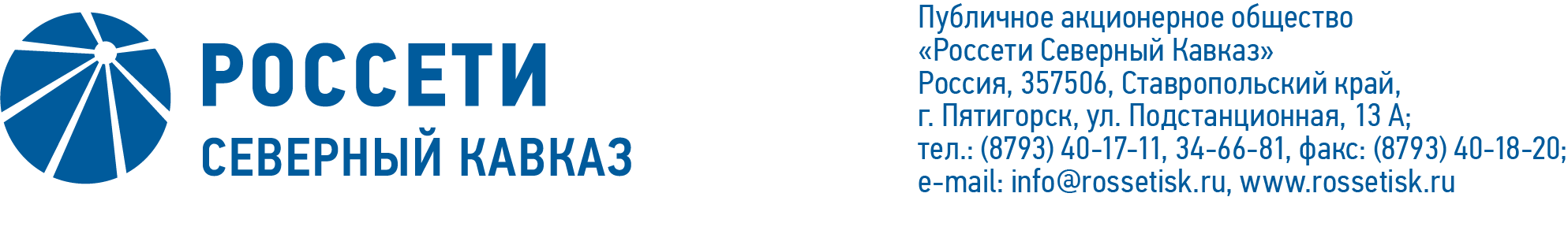 заседания Комитета по кадрам и вознаграждениямСовета директоров ПАО «Россети Северный Кавказ»Место подведения итогов голосования: Ставропольский край, г. Пятигорск,                         ул. Подстанционная, д.13а, ПАО «Россети Северный Кавказ».Дата проведения: 17 мая 2022 г.Форма проведения: опросным путем (заочное голосование).Дата составления протокола: 17 мая 2022 г.Всего членов Комитета по кадрам и вознаграждениям Совета директоров                         ПАО «Россети Северный Кавказ» – 3 человека.В заочном голосовании приняли участие:Кузнецова Юлия Викторовна,Мащенко Сергей Николаевич,Эрпшер Наталия Ильинична.Кворум имеется. ПОВЕСТКА ДНЯ:О рассмотрении результатов деятельности работников, занимающих должности, согласование кандидатур на которые отнесено к компетенции Совета директоров Общества и подготовка соответствующих рекомендаций генеральному директору Общества.ИТОГИ ГОЛОСОВАНИЯ И РЕШЕНИЯ, ПРИНЯТЫЕ ПО ВОПРОСУ ПОВЕСТКИ ДНЯ:Вопрос №1 О рассмотрении результатов деятельности работников, занимающих должности, согласование кандидатур на которые отнесено к компетенции Совета директоров Общества и подготовка соответствующих рекомендаций генеральному директору Общества.Решение:1. Рекомендовать генеральному директору ПАО «Россети Северный Кавказ» Р.А. Левченко в связи с истечением срока полномочий заместителя генерального директора по взаимодействию с органами власти и институтами гражданского общества ПАО «Россети Северный Кавказ» Полякова Сергея Анатольевича, c учетом результатов деятельности                                     ПАО «Россети Северный Кавказ» за период его работы, продлить трудовой договор с С.А. Поляковым на новый срок до 17.03.2025 включительно.2. Рекомендовать генеральному директору ПАО «Россети Северный Кавказ» Р.А. Левченко в связи с истечением срока полномочий ряда руководителей ПАО «Россети Северный Кавказ», c учетом результатов деятельности ПАО «Россети Северный Кавказ» за период их работы, заключить трудовые договоры на новый срок с:– первым заместителем генерального директора – главным инженером ПАО «Россети Северный Кавказ» Абаимовым Виктором Михайловичем до                  17 марта 2023 года включительно;– заместителем генерального директора – руководителем электросетевого комплекса по Чеченской Республике ПАО «Россети Северный Кавказ» Масаевым Сулиманом Хамидовичем до 17 марта 2025 года включительно;– заместителем генерального директора по безопасности ПАО «Россети Северный Кавказ» Солодовником Олегом Владимировичем до 17 марта 2023 года включительно.3. Рекомендовать генеральному директору ПАО «Россети Северный Кавказ» Р.А. Левченко в связи с истечением срока полномочий ряда руководителей ПАО «Россети Северный Кавказ», c учетом результатов деятельности ПАО «Россети Северный Кавказ» за период их работы, продлить трудовые договоры на новый срок с:–	директором филиала ПАО «Россети Северный Кавказ» – «Ставропольэнерго» Демчаком Игорем Вячеславовичем до 17 марта 2025 года включительно;–	директором филиала ПАО «Россети Северный Кавказ» –                  «Карачаево – Черкесскэнерго» Лысенко Александром Петровичем                             до 17 марта 2025 года включительно;– директором филиала ПАО «Россети Северный Кавказ» – «Каббалкэнерго» Каровым Муртазом Анзоровичем до 17 марта 2025 года включительно.Голосовали «ЗА»: Кузнецова Ю.В., Мащенко С.Н., Эрпшер Н.И.«ПРОТИВ»: нет. «ВОЗДЕРЖАЛСЯ»: нет.Решение принято единогласно.Председатель Комитета                                                                 Ю.В. КузнецоваСекретарь Комитета                                                                        Н.В. ТолмачеваПриложение:Опросные листы членов Комитета по кадрам и вознаграждениям Совета директоров ПАО «Россети Северный Кавказ», принявших участие в голосовании.